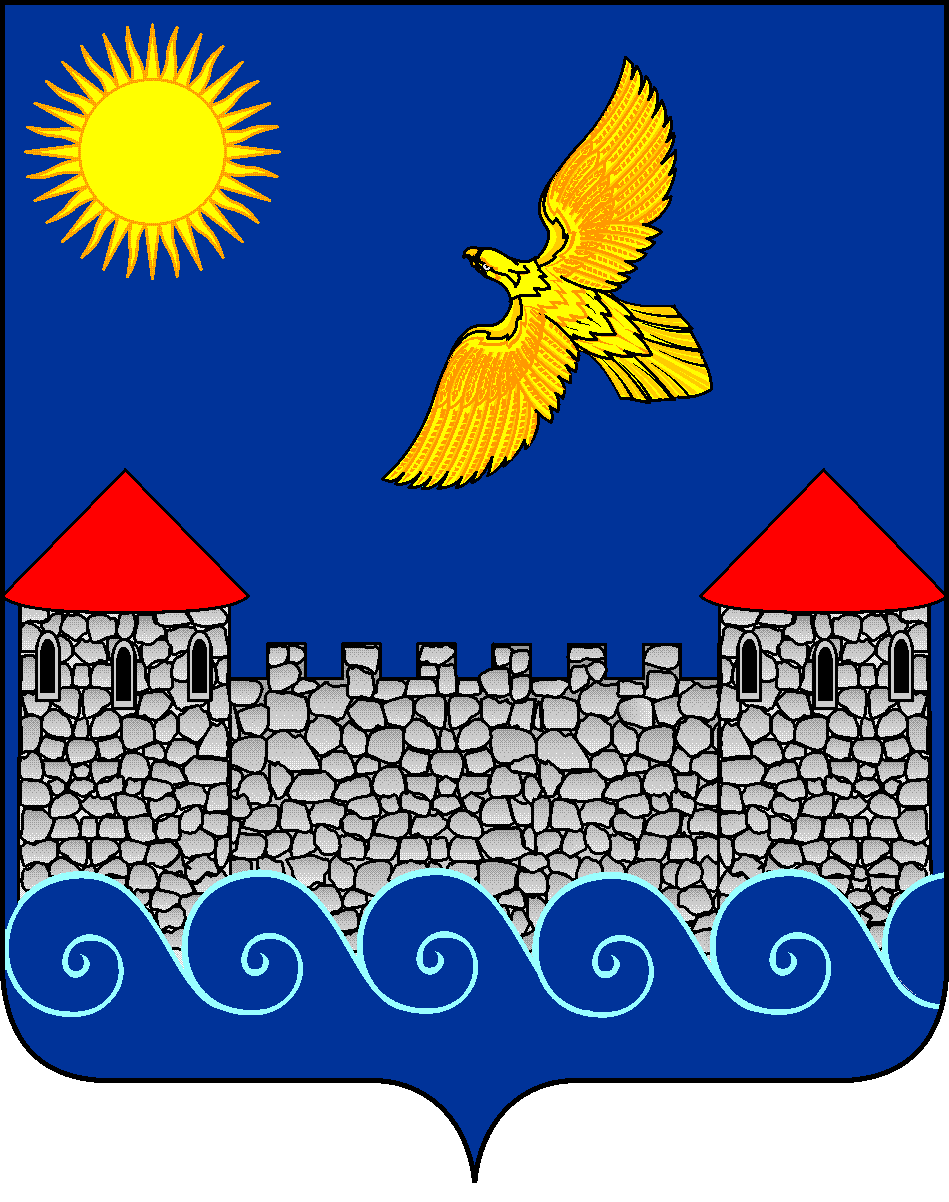 МУНИЦИПАЛЬНОЕ ОБРАЗОВАНИЕ«кингисеппский муниципальный район»Ленинградской областиКонтрольно – счетная  палатаИНФОРМАЦИЯ о результатах анализа отчета об исполнении бюджета МО «Кингисеппский муниципальный район» за 9 месяцев 2019 года		Контрольно-счетной палатой МО «Кингисеппский муниципальный район» 12 ноября 2019 года проведено экспертно-аналитическое мероприятие «Анализ отчета об исполнении бюджета МО «Кингисеппский муниципальный район» за 9 месяцев 2019 года».В соответствии с пунктом 5 статьи 264.2 Бюджетного кодекса Российской Федерации отчет об исполнении бюджета МО «Кингисеппский муниципальный район» за 9 месяцев 2019 года (далее - Отчет) утвержден постановлением администрации МО «Кингисеппский муниципальный район» от 24.10.2019г. №2479. 	Первоначальный бюджет МО «Кингисеппское городское поселение» на 2019 год и плановый период 2020 и 202 годов», утвержден решением Совета депутатов от 07.12.2018 года  №590/3-с.  Бюджет района за 9 месяцев 2019 года уточнялся два раза путем внесения изменений в решение о бюджете (от 10.04.2019г. №627/3-с, от 28.08.2019г. №659/3-с).С учетом дополнений и изменений, внесенных решением Совета депутатов МО «Кингисеппский муниципальный район»  о бюджете МО «Кингисеппский муниципальный район»  на 2019 год и плановый период 2020 и 2021 годов, основные параметры бюджета поселения характеризуются следующим образом:Общий объем доходов бюджета района составил в сумме 2 312 472,7тыс.руб., в том числе объем безвозмездных поступлений – 1 430 588,9тыс.руб.Общий объем расходов  бюджета в сумме 2 495 811,6 тыс.руб.Дефицит районного бюджета  – 183 338,9 тыс.руб.	Согласно отчету, исполнение бюджета МО «Кингисеппский муниципальный район» за 9 месяцев  2019 года составило:- по доходам в сумме 1 920 042,4 тыс.руб. (83% к уточненному плану в сумме 2 312 472,7тыс.руб.);- по расходам в сумме 1 730 377,5 тыс.руб. (68,9% к уточненному плану в сумме 2 511 091,2тыс.руб.)Районный бюджет исполнен с профицитом в сумме 189 664,9тыс.руб. при запланированном дефиците  183 338,9 тыс.руб. Муниципальный долг отсутствует.Наибольший удельный вес в структуре расходов бюджета МО «Кингисеппский муниципальный район» за 9 месяцев 2019 года занимают расходы на образование - 63,5% от общей суммы расходов, общегосударственные расходы – 10,9%, на физическую культуру и спорт – 10,3%. 	Исполнение по расходам районного бюджета осуществляется путем реализации 9-ти муниципальных программ (98,6%  от общего планового объема расходов) и в рамках непрограммных расходов муниципального образования (1,4%).Муниципальные программы  за 9 месяцев 2019 года  при уточненном плане в сумме 2 473 110,4 тыс.руб. исполнены в сумме 1 706 303,8тыс.руб. или 69% (кассовый расход). Резервный фонд администрации МО «Кингисеппский муниципальный район» утвержден на 2019 год в сумме 5 000,0тыс.руб. Нераспределенный остаток средств резервного фонда по состоянию на 01.10.2019г. составил 4 668,9 тыс.руб.Кредиторская задолженность (текущая) по состоянию на 01.10.2019г. составила 20 983,3тыс.руб., просроченной задолженности нет. Дебиторская задолженность по состоянию на 01.10.2019г. составила 2 637 128,9тыс.руб., в т.ч. просроченная 63 844,2тыс.руб. 	В результате проведенных в  течение отчетного периода конкурсов (аукционов) в соответствии с нормами Федерального закона от 05.04.2013г. №44-ФЗ, достигнута экономия бюджетных средств в сумме 9 295,4 тыс.руб. 	По результатам экспертно-аналитического мероприятия Контрольно-счетной палатой МО «Кингисеппский муниципальный район» подготовлено заключение, которое направлено в Совет депутатов МО «Кингисеппский муниципальный район», Администрацию МО «Кингисеппский муниципальный район».